WEEKLY FROZEN MEAL ORDER FORMNAME :	ADDRESS:	APT#	PHONE NUMBER:BEVERAGE CHOICE 1% / SKIM / WATER YES / NO  BREAD CHOICE YES / NO	DELIVERY DAY M	T	W	TH	FLowered Sodium ( Less Than 650 Milligrams )♥ Low Fat ( Less Than 20% of RDA) & Low Cholesterol (Less Than 100 Milligrams)☻  Spicy FoodsS	Soft Diet OptionsLow Carb (40-60 Milligrams with Bread Item)♣ Low Carb (40-60 Milligrams Without Bread Item)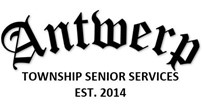 EACHMEALCODECODECODECODECODECODEENTRÉEVEGETARIAN OPTIONS 1S♦♥Vegetable Lasagna, Harvard Beets, Blueberry Cobbler, Whole Grain Roll2♦★♣Spinach & Pepper Quiche, Vegetarian Sausage, Cinnamon Apples, Whole Grain Roll4S♣♥Macaroni & Cheese, Sauteed Spinach, Oatmeal Cake Bake, Whole Grain RollASIAN INSPIRED OPTIONS 10♦♥Sweet & Sour Pork, Rice, Stir Fried Cabbage, Pineapple Cake, Whole Grain Roll12♦♣♥Sesame Chicken, White Rice, Wax Beans & Peppers, Pineapple Cake, Whole Grain RollLATIN INSPIRED OPTIONS 23♦♣♥Chicken Cacciatore, Sauteed Spinach, Rice Pudding, Whole Grain Roll26☻♦Beef Enchilada Bake, Cilantro Rice, Apple Cobbler, Whole Grain Roll27☻♦♣Dirty Rice w/ Pork & Beef, Black Eyed Peas, Cherry Cobbler, Whole Grain RollSOUTHERN FOODS OPTIONS 30♦Country Fried Chicken, Mashed Potatoes, Corn, Peach Cobbler, Cornbread Muffin31☻♦★♣♥Blackened Tilapia, Sauteed Spinach, Rice Pudding, Cornbread Muffin32♣Smothered Pork Chop, Collard Greens, Warm Cinnamon Apples, Cornbread Muffin33☻♦♣♥Beef Chili, Wax Beans & Peppers, Banana Bread Pudding, Cornbread MuffinITALIAN CUISINE OPTIONS 40S♦♣♥Spaghetti w/ Meat Sauce, Green Beans & Carrots, Peach Crisp, Whole Grain Roll41♥Lasagna w/ Pork Sausage, California Vegetables, Cinnamon Apples, Whole Grain Roll43S♥Chicken Parmesan w/ Penne, Brussel Sprouts, Cinnamon Apples, Whole Grain Roll49♣Vegetable Alfredo, Wax Beans & Peppers, Banana Carmel Cake, Whole Grain RollCOMFORT FOODS OPTIONS50★♣Herb Roasted Chicken, Brussel Sprouts, Cherry Crisp, Buttermilk Biscuit51♦★♣♥BBQ Chicken Thigh, Collard Greens, Banana Bread Pudding, Buttermilk Biscuit52♦♥Chicken & Rice Casserole, Sauteed Carrots, Cinnamon Apples, Buttermilk Biscuit59S★♣Beef Tips, Potatoes, Green Beans, Carrots, Peaches & Cream, Buttermilk Biscuit61Shepherd's Pie, Cheddar Potatoes, Red Cabbage, Cheesecake, Whole Grain Roll62♣♥Meatloaf, Mashed Potatoes, Stewed Tomatoes, Corn Pudding, Buttermilk Biscuit63♦♣♥Tender Pork Roast, Potatoes, Corn, Peas, & Carrots, Rice Pudding, Buttermilk Biscuit64♦♣♥Hungarian Goulash, Sweet & Sour Cabbage, Cinnamon Apples, Buttermilk Biscuit65Chicken Pot Pie, Maple Glazed Carrots, Apple Crumb Cake, Buttermilk Biscuit77♣Sloppy Joes, Baked Beans w/ Peppers, Chocolate Zucchini Cake, Whole Wheat Bun78♦♣BBQ Pulled Pork, Potatoes O'Brien, Warm Carrot Cake, Whole Wheat BunBREAKFAST FOODS OPTIONS 73♣Quiche Lorraine, Potatoes O'Brien, Peach Crisp, Fruit Muffin74French Toast Bake, Rutabaga Hash, Pork Sausage Links, Fruit Muffin76♣House Made Corned Beef Hash, Scrambled Eggs, Peach Cobbler, Fruit Muffin